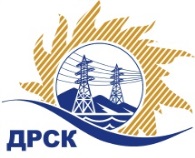 Акционерное Общество«Дальневосточная распределительная сетевая  компания»Протокол заседания Закупочной комиссии по вскрытию поступивших конвертов на переторжкуг. БлаговещенскСпособ и предмет закупки: открытый одноэтапный электронный конкурс (b2b-energo.ru) без предварительного квалификационного отбора «Реконструкция распределительных сетей 0.4 -6кВ п. Биджан, Ленинского района», закупка 2614 р. 2.1.1 ГКПЗ 2016 г.ПРИСУТСТВОВАЛИ: члены постоянно действующей Закупочной комиссии АО «ДРСК» 2 уровняИнформация о результатах вскрытия конвертов:В адрес Организатора закупки конвертов с заявками не поступило.Вскрытие конвертов было осуществлено в электронном сейфе Организатора закупки на Торговой площадке Системы www.b2b-energo.ru. автоматически.Дата и время начала процедуры вскрытия конвертов с заявками участников:  01.08.2016 г. 15:00 час. по местному времени.Место проведения процедуры вскрытия конвертов с заявками участников на переторжку: Торговая площадка Системы www.b2b-energo.ruВ конвертах обнаружены заявки следующих участников закупки:И.о.  ответственного секретаряЗакупочной комиссии 2 уровня АО «ДРСК»	Т.В. ЧелышеваИсп. Ирдуганова И.Н. (4162) 397-147№ 585/УКС-П«01» августа  2016№Наименование участника и его адрес	Цена заявки до переторжки, руб. без НДСЦена заявки после переторжки, руб. без НДС1АО "ДЭТК" (680001, г. Хабаровск, ул. Менделеева, д. 1 "А", ЛИТ. Э, каб. 1)20 940 582,32Не поступила2ООО "Сельэлектрострой" (679015, Россия, Еврейская автономная обл., г. Биробиджан, ул. Советская, д. 127 В)20 356 375,00Не поступила